Thursday ACRO-GYMNASTICS 12th September 2019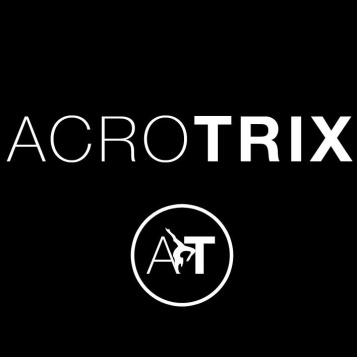 Years: All years welcome£58.50 Do you Love Acro-Gymnastics?  If yes then you will love our brand new afterschool club. This term in Acro-Gymnastics club; you will be entering the circus and becoming acrobats. Learn new Tricks, Lifts and Balances with your class mates. Learn new routines; work on cartwheels, forward rolls, bridges, forward walk overs and much more in this amazing after school club.Students Name and Age:…………………………………………………………Any Medical Conditions:……………………………………………..Contact Number:………………………………………………………..Payment made to the school please.Contact details:Kerry Childs07855533442Kerrychilds1989@outlook.comEXCITING NEW CLASSES!We have some brand new classes starting after school on a Thursday evening on Thursday 12th September! Acrotrix: Gymnastics based classes which include lifts, tumbling and gymnastics. We will work on routines and drills in the classes. Dance Fusion: A dance class that combines three different genres of dance; Street Jazz, Commercial and Contemporary. We will create different routine for the different genres used. 3:15-4:00pm Acrotrix After school club for All years @ Heathcote Primary School4:00-4:45pm Dance Fusion: Street Jazz, Commercial and Contemporary Ages 6-11 years4:45-5:30pm Acrotrix Intermediate Ages 6-11 years 5:30-6:15pm Acrotrix Advanced Ages 12 years plus6:15-7:00pm Dance Fusion: Street Jazz, Commercial and ContemporaryAges 12 years plus7:00-7:30pm STREET DANCE CREW (Invitation only) 